Parent Marital Status:___ Married ___ Divorced ___ Separated ___ WidowedIf Divorced or Separated, who has Legal Custody: ___ Mother ___ Father
Alternate contact other than parent for emergencies (*):Name _____________________________________ Phone ______________________Relation to child ____________________________________________________________*Contact Protocol: (1) Home phone, (2) Mother cell or work, (3) Father cell or work, (4) Alternate phoneNote - Alternate contact is a person you authorize to pick up your childComplete both sides of the applicationOrpheus Youth GroupREGISTRATION FORMI hereby waive all claims for damages or loss to my person or personal property which may be caused by an act or failure to act by the Orpheus Hellenic Folklore Society, its officers, agents, board members, dance troupe director and instructors arising directly or indirectly from my child’s participation in the activities or while traveling to the activities of the Orpheus Hellenic Folklore Society, and hereby assume liability for any loss, damage or other liability from my child’s participating in such activities.  I give my permission for medical release should my child be involved in any accident or health damaging situation and should my child require a form of medical treatment.I understand and will adhere to the rules conveyed in Orpheus’ Code of Conduct and will pick up my child promptly at the end of the practice session.EMERGENCY TREATMENT:A minor may not be treated, even in an emergency, except when, in the opinion of the attending physician, a life is in the balance.  Written consent is required for all treatment given in any emergency room/center.  Consent of a parent or legal guardian is necessary for unmarried minors, under 18, except in the case of extreme emergencies.  TO WHOM IT MAY CONCERN:  As a parent and/or legal guardian, I do herewith authorize the treatment by a qualified and licensed medical doctor of the above minor in the event of a medical emergency which, in the opinion of the attending physician, may endanger his/her life, cause disfigurement, physical impairment or undue discomfort if delayed.  This authority is granted only after a reasonable effort has been made to reach me.  This release form is completed and signed of my own free will with the purpose of authorizing medical treatment under emergency circumstances in my absence.___________________________________ 		_____________________________		____________Print Name of Parent or Guardian			Parent/Guardian’s Signature			DateSpecial Conditions Please list any allergies/medical conditions or any special learning/behavioral needs of which our teaching staff should be aware.  (Note: Teachers are not authorized to administer medicines or provide medical related services.)______________________________________________________________________________________________________________________________________________________________________________________________________________________________________________________________________________Orpheus Booster Club e-mail listing				  NoPermission ReleaseI give consent to videotape or photograph my child.        			  Yes    NoI give permission for release of my child(ren)’s firstand last name to the press for their achievements.			  Yes    NoParent Signature: ______________________________________   Date: _____________________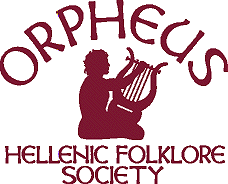 Orpheus Youth Dance GroupRegistration Form 2024-2025Fee $300 per child
OFFICE USE ONLY
Deposit ______Date:______
Payment (______) ________Payment (______) ________Family (Last) NameStudent(s) (First) NameDate of Birth(must be 9 as of 12/ 31/23)School Grade
(as of September 2023)Home AddressCity, StateZip:Home Telephone NumberFather’s NameCell or Work PhoneE-mail
can not be child’s e-mailMother’s NameCell or Work PhoneE-mail
can not be child’s e-mail